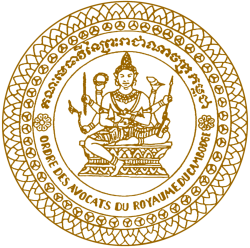 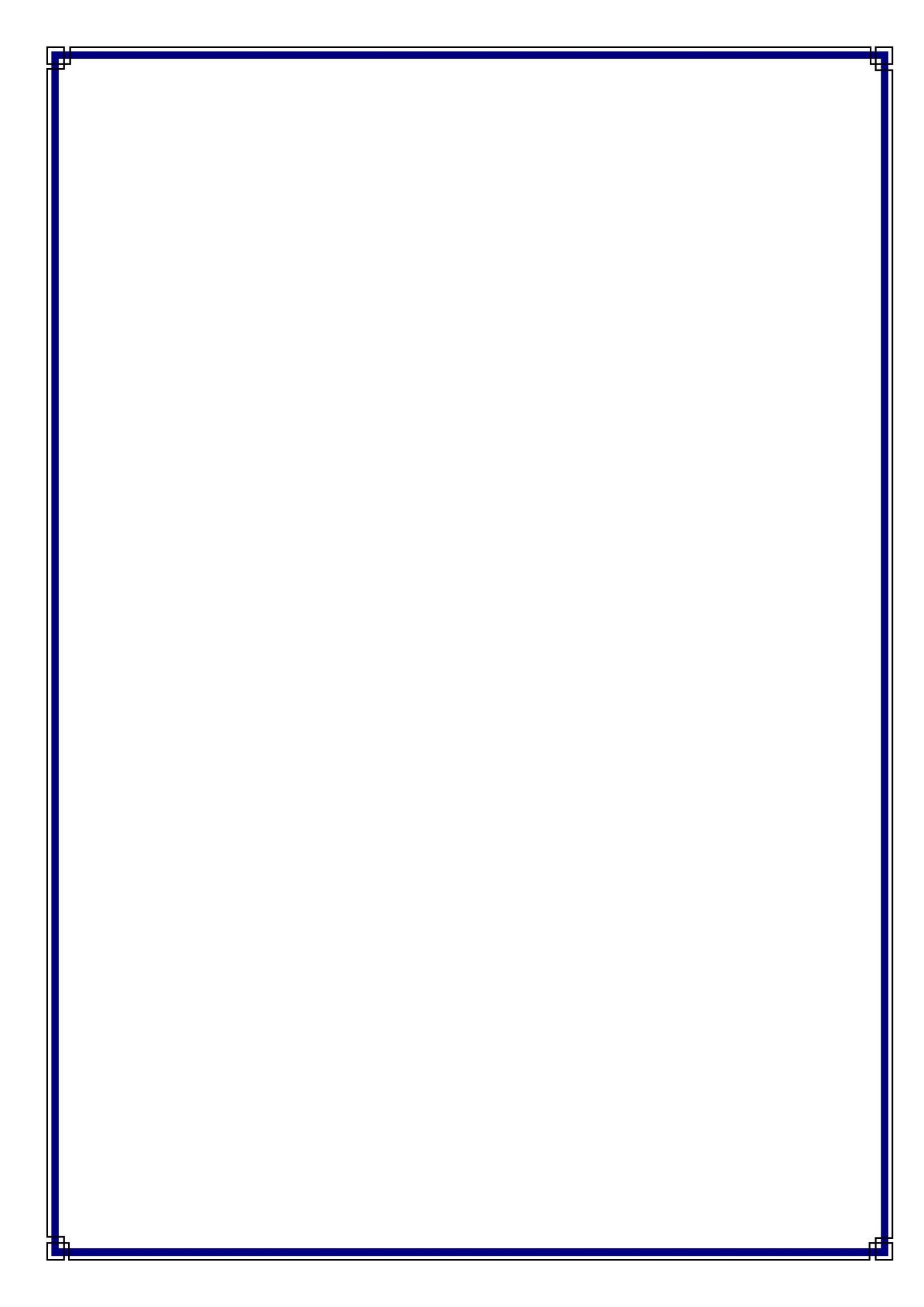 	ព្រះរាជាណាចក្រកម្ពុជា	ជាតិ សាសនា ព្រះមហាក្សត្រ3គណៈមេធាវីនៃព្រះរាជាណាចក្រកម្ពុជាThe Bar Association of the Kingdom of Cambodiaរបាយការណ៍បញ្ចប់កម្មសិក្សាកម្មសិក្សាការី			៖	គ្រូកម្មសិក្សា			       ៖	ការិយាល័យមេធាវី		៖	អាសយដ្ឋាន			៖កាលបរិច្ឆេទចាប់ផ្តើមកម្មសិក្សា	ថ្ងៃទី          ខែ   ​​​          ឆ្នាំ	កាលបរិច្ឆេទបញ្ចប់កម្មសិក្សា		ថ្ងៃទី	​​       ខែ             ឆ្នាំមាតិកា                                                                                                                                       ទំព័រអារម្ភកថា.................................................................................................................ផ្នែកទី ១. សេចក្តីផ្តើម.....................................................................................................	១.១ សេចក្តីថ្លែងអំណរគុណ.....................................................................................	១.២ លិខិតស្នើសុំបញ្ចប់កម្មសិក្សា................................................................................	១.៣ លិខិតបញ្ជាក់របស់គ្រូកម្មសិក្សា........................................................ផ្នែកទី ២. តួសេចក្តី (របាយការណ៏សង្ខេប) .........................................................................	២.១  សកម្មភាពទូទៅ............................................................................................		- ការចូលរួមសិក្ខាសាលា និងវគ្គបណ្តុះបណ្តាល		- សសេរអត្ថបទ		- ផ្សេងៗ	២.២ សកម្មភាពការពារក្តី​​ (យ៉ាងហោចណាស់ ៦ក្តីៈ ព្រហ្មទណ្ឌ​៣ រដ្ឋប្បវេណី ៣)		២.២.១ រឿងក្តីព្រហ្មទណ្ឌ​(សង្ខេបកិច្ចការដែលបានធ្វើក្នុងរឿងក្តីនីមួយៗ)	    តារាងសង្ខេបរឿងក្តី	២.២.២  រឿងក្តីរដ្ឋប្បវេណី (សង្ខេបកិច្ចការដែលបានធ្វើក្នុងរឿងក្តីនីមួយៗ)តារាងសង្ខេបរឿងក្តី	    	២.២.៣  ពិគ្រោះយោបល់ច្បាប់ ០៥ រឿង	២.៣ ការបង្ហាញសមត្ថភាពការពាររឿងក្តី	២.៣.១ រឿងក្តីព្រហ្មទណ្ឌដែលបានបញ្ចប់ជាស្ថាពរ​ ០១ រឿង​     ​        - សង្ខេបអង្គហេតុ ចំណុចខ្សោយ ​ ចំណុចខ្លំាង សំណួរសម្រាប់សាក្សីរបស់មេធាវី សំណួរសម្រាប់សាក្សីរបស់ព្រះរាជអាជ្ញា ទ្រឹស្តីការពារក្តី សេចក្តីសន្និដ្ឋានការពារ លទ្ធផលនៃការការពារក្តី (សាលក្រម)	២.៣.២  រឿងក្តីរដ្ឋប្បវេណីដែលបានបញ្ចប់ជាស្ថាពរ​ 0១ រឿង	  - សង្ខេបអង្គហេតុ ចំណុចខ្សោយ ​ ចំណុចខ្លំាង សំណួរសម្រាប់សាក្សីរបស់ខ្លួន សំណួរសម្រាប់សាក្សីរបស់ភាគីម្ខាងទៀត ទ្រឹស្តីការពារក្តី សេចក្តីសន្និដ្ឋានការពារ(សេចក្តីថ្លែងការណ៍) លទ្ធផលនៃការការពារក្តី (សាលក្រម)ផ្នែកទី ៣. សេចក្តីបញ្ជប់	១.ចំណាប់អារម្មណ៍ និង បញ្ហាប្រឈម	២. សំណូមពររបស់មេធាវីកម្មសិក្សាផ្នែកទី ៤. ឯកសារយោង	៤.១​​ សេចក្តីសម្រេចអនុញ្ញាតអោយចូលប្រកបវិជ្ជាជីវៈមេធាវីលេខ  ចុះថ្ងៃទី    ខែ    ឆ្នាំ	៤.២ កំណត់ហេតុសច្ចាប្រណិធានលេខ....ចុះថ្ងៃទី....ខែ....ឆ្នាំ.... 	៤.៣ ពាក្យសុំធ្វើកម្មសិក្សាចុះថ្ងៃទី.... ខែ....ឆ្នាំ.....	៤.៤ សេចក្តីសម្រេចអនុញ្ញាតឲ្យធ្វើកម្មសិក្សាលេខ...ចុះថ្ងៃទី...ខែ....ឆ្នាំ...	៤.៥ កិច្ចសហការរវាងគ្រូកម្មសិក្សា និងកម្មសិក្សាការី ចុះថ្ងៃទី....ខែ....ឆ្នាំ....	៤.៦ រឿងក្តីដែលបានបញ្ចប់ព្រាងអារម្កថា	ខ្ញុំបាទ/នាងខ្ញុំ.................................ត្រូវបានសមាជិកក្រុមប្រឹក្សាគណៈមេធាវីសម្រេចឲ្យធ្វើកម្មសិក្សារយៈពេល១២(ដប់ពីរ)ខែជាមួយគ្រូកម្មសិក្សាឈ្មោះ...............................និងនៅការិយាល័យមេធាវី............ដែលមាន​ទីតាំងស្ថិតនៅ.........................................................................................។	ជាកាតព្វកិច្ចរបស់កម្មសិក្សាការីគ្រប់រូប នៅពេលបញ្ចប់កម្មសិក្សារយៈពេល ១២ ខែ​ រួចមក កម្មសិក្សាការីនីមួយៗត្រូវរៀបចំរបាយការណ៍បញ្ចប់កម្មសិក្សារបស់ខ្លួន ដោយត្រូវរៀបរាប់អំពីការធ្វើកម្មសិក្សាកន្លងមក រួមទាំងលទ្ធផលការងារដែលសម្រេចបាននៅក្នុងរយៈពេលកម្មសិក្សាកន្លងនោះ​ ដើម្បីធ្វើជាមូលដ្ឋានដាក់ជូនក្រុមប្រឹក្សា​គណៈមេធាវីពិនិត្យ និងសម្រេចអំពីសមត្ថភាពក្នុងកម្មសិក្សារបស់កម្មសិក្សាការី ដែលនឹងឈានទៅជាមេធាវីពេញសិទិ្ធដ៏ឆាប់ខាងមុខនេះ ។	សៀវភៅរបាយការណ៍បញ្ចប់កម្មសិក្សានេះ​បញ្ជាក់អំពីសកម្មភាពការងារដែលកម្មសិក្សាការីបានបំពេញកន្លងមកដោយមានការចូលរួមពីសំណាក់គ្រូកម្មសិក្សាផងដែរ ។	ចំពោះទម្រង់របាយការបញ្ចប់កម្មសិក្សា ជាជំនួយស្មារតីសម្រាប់កម្មសិក្សាការី និងកម្មសិក្សាការីក៏បានផ្ទៀងផ្ទាត់ឡើងវិញផងដែរ​ ។                                                                              ថ្ងៃ.................ខែ........ឆ្នាំ................                                                                               .............ថ្ងៃទី.......ខែ......ឆ្នាំ............	                                                                                   កម្មសិក្សាការីព្រាងការិយាល័យ/ក្រុមហ៊ុនមេធាវី...........(Logo)សេចក្តីថ្លែងអំណរគុណ	ខ្ញុំបាទ/នាងខ្ញុំ សូមគោរពដឹងគុណយ៉ាងជ្រាលជ្រៅបំផុតចំពោះ លោកឪពុក អ្នកម្តាយ និងអ្នកមានគុណ ដែល បង្កើតរូបខ្ញុំបាទ/នាងខ្ញុំ ចិញ្ចឹមបីបាច់ ថែរក្សា ទូន្មានប្រៀនប្រដៅ និងជួយទំនុកបំរុង ខ្ញុំបាទ/នាងខ្ញុំ ទទួលបាននូវលទ្ធផលនាពេលនេះ ។	សូមថ្លែងអំណរគុណយ៉ាងជ្រាលជ្រៅផងដែរចំពោះគ្រូកម្មសិក្សាមេធាវី ដែលបានទទួលយកខ្ញុំបាទ/នាងខ្ញុំធ្វើជាកម្មសិក្សាការី រយៈពេល កម្មសិក្សានេះ​។ គ្រូកម្មសិក្សាមេធាវី តែងតែណែនាំ​ បង្ហាត់បង្រៀន ចែករំលែកបទពិសោធន៍ល្អៗដល់ខ្ញុំបាទ/នាងខ្ញុំ និងជួយដោះស្រាយរាល់បញ្ហាដែលកើតមាន និងផ្តល់អនុសាសន៍ពេលកម្មសិក្សា និងមុនបញ្ចប់កម្មសិក្សា ។	សូមថ្លែងអំណរគុណចំពោះប្រធានការិយាល័យ/ក្រុមហ៊ុនមេធាវី និងបុគ្គលិកបំរើការងារទាំងអស់ដែលបានផ្តល់ការចែករំលែកបទពិសោធន៍ និងជួយការងាររូបខ្ញុំបាទ/នាងខ្ញុំ រយៈពេល ១២​ ខែ កន្លងមក ។	សូមថ្លែងអំណរគុណចំពោះគណៈមេធាវីនៃព្រះរាជាណាចក្រកម្ពុជា ដែលបានផ្តល់ឱកាសឲ្យខ្ញុំបាទ/នាងខ្ញុំ បានក្លាយជាសមាជិកគណៈមេធាវី ដើម្បីឲ្យខ្ញុំបាទ/នាងខ្ញុំអាចប្រើប្រាស់ចំណេះដឹងខាងវិស័យច្បាប់ ចូលរួមបម្រើយុត្តិធម៌សង្គម និងកសាងសង្គមជានីតិរដ្ឋ ។	ជាទីបញ្ចប់ ខ្ញុំបាទ/នាងខ្ញុំ សូមបួងសួងដល់វត្ថុសក្តិសិទិ្ធទាំងអស់ក្នុងលោក ជួយថែរក្សាអ្នកមានគុណ គ្រូកម្មសិក្សា ព្រមទាំងលោកប្រធានគណៈមេធាវីនៃព្រះរាជាណាចក្រកម្ពុជា និង សមាជិកក្រុមប្រឹក្សាគណៈមេធាវី និងបុគ្គលិកគណៈមេធាវីទាំងអស់ ឲ្យជួបប្រទះតែពុទ្ធពរគ្រប់ប្រការកុំបីឃ្លៀងឃ្លាតឡើយ ។សូមអរគុណ ។                                                                                ពីៈ ខ្ញុំបាទ/នាងខ្ញុំ.....................។ព្រាងរិយាល័យ/ក្រុមហ៊ុនមេធាវី...........(Logo)លិខិតសុំបញ្ជូនរបាយការណ៍បញ្ចប់កម្មសិក្សា	ខ្ញុំបាទ/នាងខ្ញុំ.........................ជាមេធាវីនៃការិយាល័យ/ក្រុមហ៊ុនមេធាវី..............អាសយដ្ឋានសិ្ថតនៅទីតាំង.......................................................................................................................។សូមគោរពជូនលោកប្រធានគណៈមេធាវីនៃព្រះរាជាណាចក្រកម្ពុជាតាមរយៈ គ្រូកម្មសិក្សា........................កម្មវត្ថុៈ  ការបញ្ជូនរបាយការណ៍កម្មសិក្សា។យោងៈ   ច្បាប់លក្ខន្តិកៈមេធាវីនៃព្រះរាជាណាចក្រកម្ពុជា	ក្រមសីលធម៌មេធាវីគណៈមេធាវី	បទបញ្ជាផ្ទៃក្នុងគណៈមេធាវី	សេចក្តីសម្រេចរបស់គណៈមេធាវី.........................	សេចក្តីដូចមានចែងក្នុងកម្មវត្ថុ និងយោងខាងលើ ខ្ញុំបាទ/នាងខ្ញុំ មានកតិ្តយសសូមជម្រាបជូន លោកប្រធាន មេត្តាជ្រាបថា ខ្ញុំបាទ/នាងខ្ញុំត្រូវបានសមាជិកក្រុមប្រឹក្សាគណៈមេធាវីសម្រចឲ្យធ្វើកម្មសិក្សារយៈពេល ១២ (ដប់ពីរ)ខែជាមួយគ្រូកម្មសិក្សា......................នៅការិយាល័យ/ក្រុមហ៊ុនមេធាវី...................ចាប់ពីថ្ងៃទី...ខែ...ឆ្នាំ...រហូតដល់ ថ្ងៃទី...ខែ...ឆ្នាំ...។ បន្ទាប់ពីបានធ្វើកម្មសិក្សារយៈពេល ១២ (ដប់ពីរ)ខែ​ កន្លងមក ខ្ញុំបាទ/នាងខ្ញុំ សូម ស្នើសុំបញ្ជូនរបាយការណ៍បញ្ចប់កម្មសិក្សា ដើម្បីបង្ហាញអំពីសកម្មភាពការងារ និងការអនុវត្តជាក់ស្តែង និងដាក់ជូនគណៈ​មេធាវីមេត្តាពិនិត្យ និងសម្រេចចំពោះការបញ្ចប់កម្មសិក្សារបស់ខ្ញុំបាទ/នាងខ្ញុំ ។	អាស្រ័យដូចបានជម្រាបជូនខាងលើ សូម លោកប្រធាន មេត្តាពិនិត្យ និងសម្រេចដ៏ខ្ពង់ខ្ពស់ ។	សូម លោកប្រធាន មេត្តាទទួលនូវសេចក្តីគោរពដ៏ខ្ពង់ខ្ពស់អំពីខ្ញុំបាទ/នាងខ្ញុំ ។                                                                              ថ្ងៃ.................ខែ........ឆ្នាំ................                                                                               .............ថ្ងៃទី.......ខែ......ឆ្នាំ............	                                                                                   កម្មសិក្សាការីការិយាល័យ/ក្រុមហ៊ុនមេធាវី...........(Logo)លិខិតសុំបញ្ជូនរបាយការណ៍បញ្ចប់កម្មសិក្សា	ខ្ញុំបាទ/នាងខ្ញុំ.........................ជាមេធាវីនៃការិយាល័យ/ក្រុមហ៊ុនមេធាវី..............អាសយដ្ឋានសិ្ថតនៅទីតាំង................................................................................................................។សូមគោរពជូនលោកប្រធានគណៈមេធាវីនៃព្រះរាជាណាចក្រកម្ពុជាកម្មវត្ថុៈ  ការបញ្ជូនរបាយការណ៍បញ្ចប់កម្មសិក្សារបស់កម្មសិក្សាការី............................។យោងៈ   ច្បាប់លក្ខន្តិកៈមេធាវីនៃព្រះរាជាណាចក្រកម្ពុជា	ក្រមសីលធម៌មេធាវីគណៈមេធាវី	បទបញ្ជាផ្ទៃក្នុងគណៈមេធាវី	សេចក្តីសម្រេចរបស់គណៈមេធាវី.........................	សេចក្តីដូចមានចែងក្នុងកម្មវត្ថុ និងយោងខាងលើ ខ្ញុំបាទ/នាងខ្ញុំ មានកតិ្តយសសូមជម្រាបជូន លោកប្រធាន មេត្តាជ្រាបថា កម្មសិក្សាការី............................ដែលបានធ្វើកម្មសិក្សាជាមួយខ្ញុំ នៅការិយាល័យ/ក្រុមហ៊ុនមេធាវី.......................រយៈពេល ១២ (ដប់ពីរ)ខែចាប់ពីថ្ងៃទី...ខែ...ឆ្នាំ...រហូតដល់ ថ្ងៃទី...ខែ...ឆ្នាំ...កម្មសិក្សាការី បានបំពេញការងារ ទាំងចំណេះដឹង បទពិសោធន៍​ និងបច្ចេកទេសសំខាន់ៗក្នុងការបំពេញការងារជា មេធាវីដូចជា៖....................................................................................................................................................................................................................................................................។	អាស្រ័យដូចបានជម្រាបជូនខាងលើ ខ្ញុំសូមបញ្ជូនរបាយការណ៍បញ្ចប់កម្មសិក្សារបស់កម្មសិក្សាការី...... ជូន លោកប្រធាន និងសមាជិកក្រុមប្រឹក្សាគណៈមេធាវីមេត្តាពិនិត្យ និងសម្រេចដ៏ខ្ពង់ខ្ពស់ ។	សូម លោកប្រធាន មេត្តាទទួលនូវសេចក្តីគោរពដ៏ខ្ពង់ខ្ពស់អំពីខ្ញុំបាទ/នាងខ្ញុំ ។                                                                              ថ្ងៃ.................ខែ........ឆ្នាំ................                                                                               .............ថ្ងៃទី.......ខែ......ឆ្នាំ............	                                                                          គ្រូកម្មសិក្សាល.រឈ្មោះកូនក្តីភេទអាយុលេខសំណុំរឿងបទចោទសាលាជម្រះក្តីស្ថានភាពក្តី១២៣ល.រឈ្មោះកូនក្តីភេទអាយុលេខសំណុំរឿងកម្មវត្ថុនៃបណ្តឹងសាលាជម្រះក្តីស្ថានភាពក្តី១២៣ល.រឈ្មោះអតិថិជនភេទអាយុបញ្ហា/វិវាទលទ្ធផល១២៣៤៥